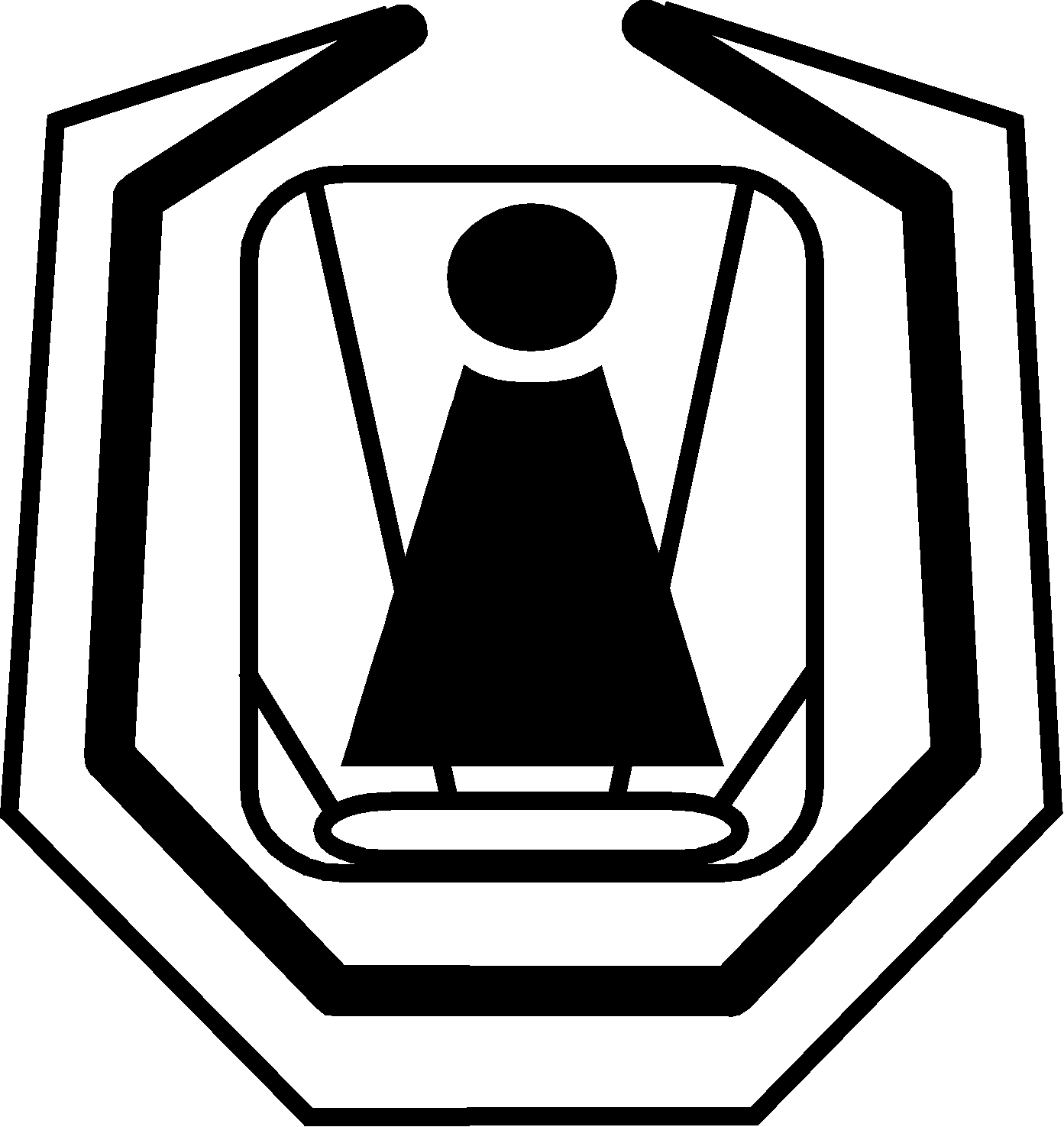 INSTITUT ZA NEONATOLOGIJU , Ul. kralja Milutina br.50Telefoni:  Direktor Instituta     3615-049   Pomoćnik direktor   3615-046Fax: 3619-045  -  E-mail: office@neonatologija.rsBroj:  3641/9Datum: 18.12.2015.SVIM POTENCIJALNIM PONUĐAČIMA U POSTUPKU JAVNE NABAVKE USLUGA SERVISIRANJA INKUBATORA TIP CRISTINA, PROIZVODJAČA COBAMS S.R.L. ITALIJA, ZA PERIOD OD DVANAEST MESECIjavna nabavka male vrednosti broj 40/2015Na osnovu člana 63 stav 3 Zakona o javnim nabavkama, Institut za neonatologiju kao naručilac dostavljaO  D  G  O  V  O  Rna zahtev za dodatno pojašnjenje konkursne dokumentacijeZainteresovano lice poslalo je „Zahtev za dodatnim  pojašnjenjem u vezi javne nabavke usluga servisiranja inkubatora tip Cristina, proizvodjača Cobams S. R. L. Italija, za period od dvanaest meseci, (javna nabavka male vrednosti 40/2015), objavljen na Portalu Uprave za javne nabavke i Internet stranici naručioca 11.12.2015. godine. PITANJE:Postovani, molimo Vas za pojasnjenje konkursne dokumentacije a u sprezi JN 40/2015 za nabavku usluge servisiranja inkubatora tip Cristina, proizvođača COBAMS S.R.L. Italija.molim Vas za odgovor na vec postavljeno pitanje od pre 3 dana. Trazili smo dimenzije Rendgen kasete za Inkubator Combas Cristina. Od dimenzija,vrste i tipa uredjaja zavisi cena,a one variraju od 20.000,00 do 400.000,00 dinara. Takodje da li Vam treba  samo kaseta ili uredjaj CXDI-60C  koji ima nenadmašan kvalitet digitalne slike u širokom spektru dijagnostičkih pregleda(ili neki drugi uredjaj). Ovaj višenamenski uređaj pruža nenadmašan kvalitet digitalne slike za širok spektar dijagnostičkih pregleda. CXDI-60C nudi brz i efikasan transport snimka, kao i jednostavnost instaliranja samog uređaja i rukovanja. CXDI-60C napredna LANMIT detektor tehnologija daje dijagnostičke slike visoke rezolucije, sa visokim kontrastom a sa minimalnim rendgen zračenjem kojim se pacijenat izlaže, što ga čini idealnim uređajem za pedijatrijske i ortopedske medicinske ustanove. Flat Panel CXDI-60C težak samo 2.5 kg i debljine 0,9’’ ( odnosno 22,5 mm), sa povešinom slike od 9’’x11’’ vrlo je jednostavna za snimanje pacijenata koji su vezani za krevet i kolica, ili u neonatalnim inkubator kaseta za snimanja tek rođenih beba. Detektor CXDI-60C je dizajniran tako da je vrlo udoban i lagan pri proceduri snimanja, i za same pacijente.U slucaju da Vam treba kaseta za neki vec montirani uredjaj na inkubatoru molimo Vas za pojasnjenje o tipu uredjaja,vrsti i kaseti.ODGOVOR: Pod stavkom 36 Rendgen kaseta, misli se na originalnu pleksiglas kasetu proizvođača Cobams, sa dimenzijama za konkretan model Cristina 003a, koja se nalazi ugrađena unutar ležajne površine inkubatora i koristi se za postavljanje rendgen kasete sa filmom.			 		PREDSEDNIK KOMISIJE ZA JAVNU NABAVKU MEDICINSKOG I SANITETSKOG POTROŠNOG MATERIJALA 5/2015Mr Ph Slađana Marković Ratković